Afterschool and Tutoring Americorps PositionDates: Fall: Sept 1st-Dec 22nd                    Location: Jackson, WyomingSchedule: Monday-Thursday 9:00-7 
Position Details:Goal: Americorps will work with Teton Literacy Center Program Coordinators and trained volunteers to deliver afterschool programs, designed to provide additional support for at risk students.  The Americorps will be responsible for creating curriculum, building resources, managing parent resources, volunteer recruitment/management and afterschool program implementation. About Teton Literacy Center Programs:Mission: Changing lives through the power of Literacy Family Literacy Program: Parent education through English as a Second Language or Adult Basic Education classes, Parent workshops, Child education, Parent and Child together time and Literacy Lab Kindergarten Readiness programTutoring Program: one-on-one remedial support provided by trained volunteer tutors with lesson plans written by TLC staffEnrichment Program- Afterschool Theme-Based Clubs providing recreational and academic enrichment support through curriculum developed by TLC staffResponsibilities:Support and enhance Afterschool Club curriculum development and implementation for students K-8th gradeSupport in recruitment and training of volunteersLearn teaching pedagogy and student management techniques through practical experience and direct mentoringSeek out community partnerships and work with organizations to create literacy based programming for students in grades k-5Facilitate Afterschool activities and lessons through tutoring and club programsEnhance the STEM connection to Literacy Skills in curriculum development and lesson planning Ensure Participants’ safety during all instructor-led activities of the programServe as a member of The Teton Literacy Teaching TeamDevelop curriculum material and systems in order to increase effectiveness of future programmingSupport tutor volunteers through direct feedback and suggestionsPlan individualized lessons for tutor students based on their academic needSupport in the planning and implementation of fundraising events Characteristics essential for Americorps Volunteers at TLC: 
• Passion for working with children, education and service
• Ability and willingness to take initiative, solve problems and multi-task effectively and with humor
• Ability to co-facilitate both large and small groups of kids in grades k-8th
• Ability to work both independently and cooperatively with attention to detail and ability to meet deadlinesBenefits:  Training in educational pedagogy and leadership at the Teton Science Schools and Teton Literacy CenterRoom and board at the Teton Science SchoolSegal Education Award of $2,200 from AmeriCorps upon successful completionMinimum Qualifications:  Must be a US citizen, US National, or lawful permanent resident of the United StatesMust have obtained a high school diploma/equivalency certificateMust be 21 years of age with valid driver’s licenseHave current CPR and AED for Adult and Child and First Aid Certification that is valid through December 22, 2016 (no online certification)Submit a background checkTransportation:  Independent means of transportation from Teton Science Schools to Teton Literacy Center strongly encouraged.How to Apply: contact Adam Seery at adam@tetonliteracy.org.  Application materials include cover letter and resume.   Selected applicants must undergo an interview and background check. People with disabilities are encouraged to apply.  This program is available to all, without regard to race, color, national origin, disability, age, sex, political affiliation, or in most instances, religion.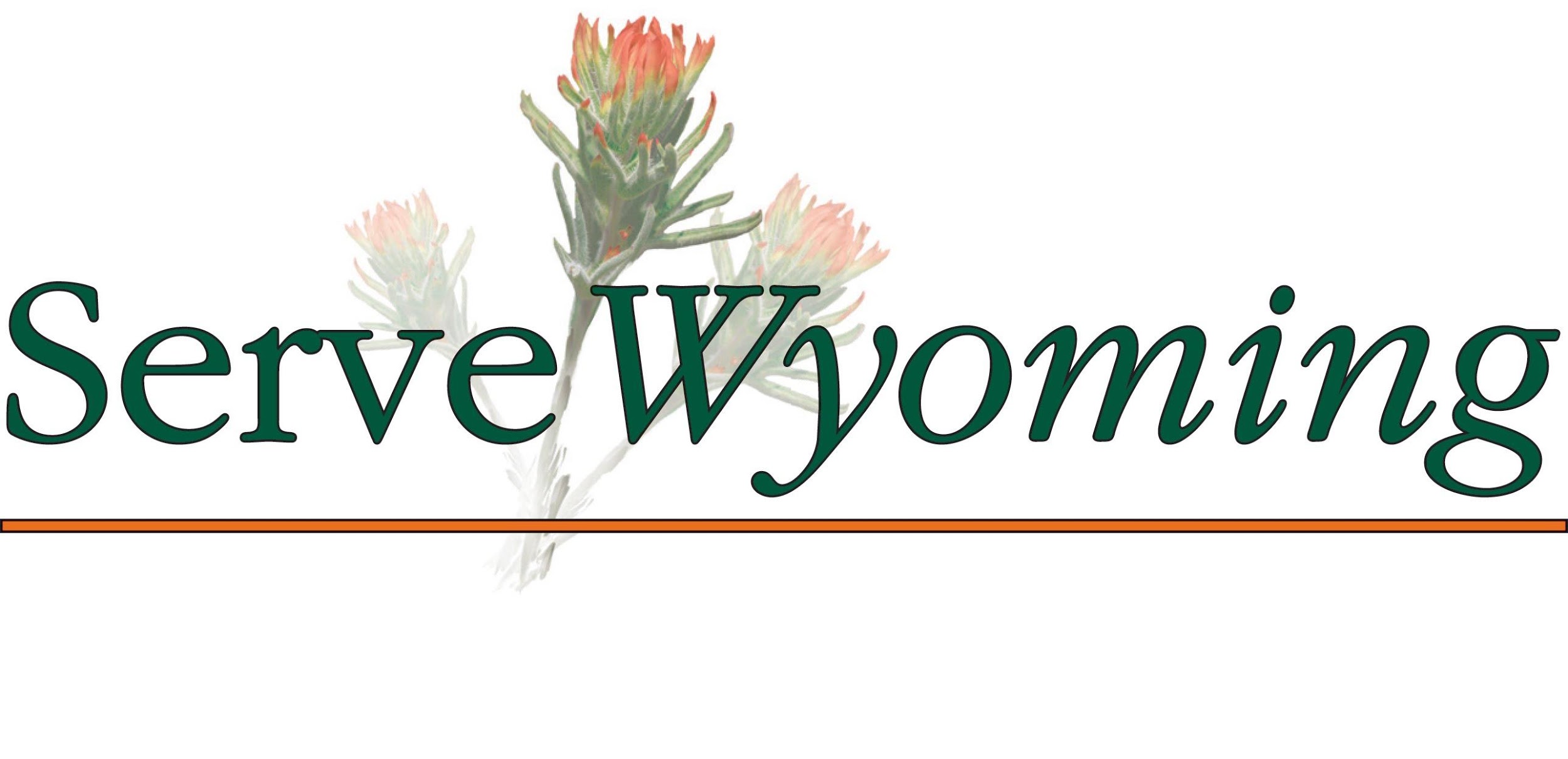 